Powiatowy Inspektorat Nadzoru Budowlanego w Opolu Lubelskim 24-300 Opole Lubelskie ul. Parkowa 2 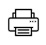 Ogłoszenie nr 92358 / 07.02.2022 Dołącz do nas jako: starszy inspektor nadzoru budowlanego Powiatowy Inspektorat Nadzoru Budowlanego w Opolu Lubelskim #administracja publiczna Pierwszeństwo dla osób 
z niepełnosprawnościami 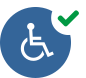 Umowa na czas 
określony (np. projektu) 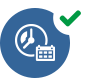 Liczba stanowisk 1 Wymiar etatu 1 Status nabór w toku Miejsce pracy Opole Lubelskie 
ul. Parkowa 2 Ważne do 25 lutego 
2022 r. Czym będziesz się zajmować Osoba na tym stanowisku:kontrola budowy i utrzymania obiektów budowlanych z przepisami prawa budowlanego,kontrolowanie przestrzegania i stosowania przepisów prawa budowlanego,prowadzenie postępowań administracyjnych w zakresie właściwości nadzoru budowlanego,przygotowywanie projektów decyzji, postanowień, pism, sprawozdań,przyjmowanie interesantów, udzielenie wyjaśnień,Kogo poszukujemy Potrzebne ci będą (wymagania niezbędne) Wykształcenie: wyższe uprawnienia budowlane Doświadczenie zawodowe co najmniej 3 lata w budownictwie Posiadanie obywatelstwa polskiegoKorzystanie z pełni praw publicznych Nieskazanie prawomocnym wyrokiem za umyślne przestępstwo lub umyślne przestępstwo skarbowe Dodatkowym atutem będzie (wymagania dodatkowe) Wykształcenie: wyższe budowlane Doświadczenie zawodowe co najmniej 1 rok doświadczenie w pracy w nadzorze budowlanym lub organie architektoniczno-budowlanym Co oferujemy Możliwość wyjścia w celu załatwienia ważnej sprawy Dopłata do biletów na imprezy kulturalne Miejsce parkingowe na terenie urzędu Dostosowanie planów urlopów pracowników posiadających dzieci w wieku szkolnym i przedszkolnym do terminów wakacji, ferii i przerw świątecznych Dofinansowanie do wypoczynku pracowników Dostępność Warunki pracy Dodatkowe informacje Twoja aplikacja musi zawierać (dokumenty niezbędne) CV i list motywacyjnyKopie dokumentów potwierdzających spełnienie wymagania niezbędnego w zakresie wykształcenia Kopie dokumentów potwierdzających spełnienie wymagania niezbędnego w zakresie doświadczenia zawodowego / stażu pracy Kopie uprawnień budowlanychKopie prawa jazdyOświadczenie o wyrażeniu zgody na przetwarzanie danych osobowych do celów naboruOświadczenie o posiadaniu obywatelstwa polskiegoOświadczenie o korzystaniu z pełni praw publicznych Oświadczenie o nieskazaniu prawomocnym wyrokiem za umyślne przestępstwo lub umyślne przestępstwo skarbowe Dołącz, jeśli posiadasz (dokumenty dodatkowe) Kopia dokumentu potwierdzającego niepełnosprawność - w przypadku kandydatek/kandydatów, zamierzających skorzystać z pierwszeństwa w zatrudnieniu w przypadku, gdy znajdą się w gronie najlepszych kandydatek/kandydatów Kopie dokumentów potwierdzających spełnienie wymagania dodatkowego w zakresie wykształcenia Kopie dokumentów potwierdzających spełnienie wymagania dodatkowego w zakresie doświadczenia zawodowego / stażu pracy Aplikuj do 25 lutego 2022 W formie papierowej i w zamkniętej kopercie na adres: Powiatowy Inspektorat Nadzoru Budowlanego w Opolu Lubelskim 
ul. Parkowa 2 
24-300 Opole LubelskieZapraszamy również do kontaktu telefonicznego: tel. 81 827 27 32 lub mailowego na adres: pinbopole@op.pl Dokumenty należy złożyć do: 25.02.2022 Decyduje data: wpływu oferty do urzędu Aplikując, oświadczasz, że znana Ci jest treść informacji na temat przetwarzania danych osobowych w naborze 